Unit 16 Date__________________ Name and Surname_____________________________LISTENINGPeople are asking about prices. Listen and write the price of each item 1-6 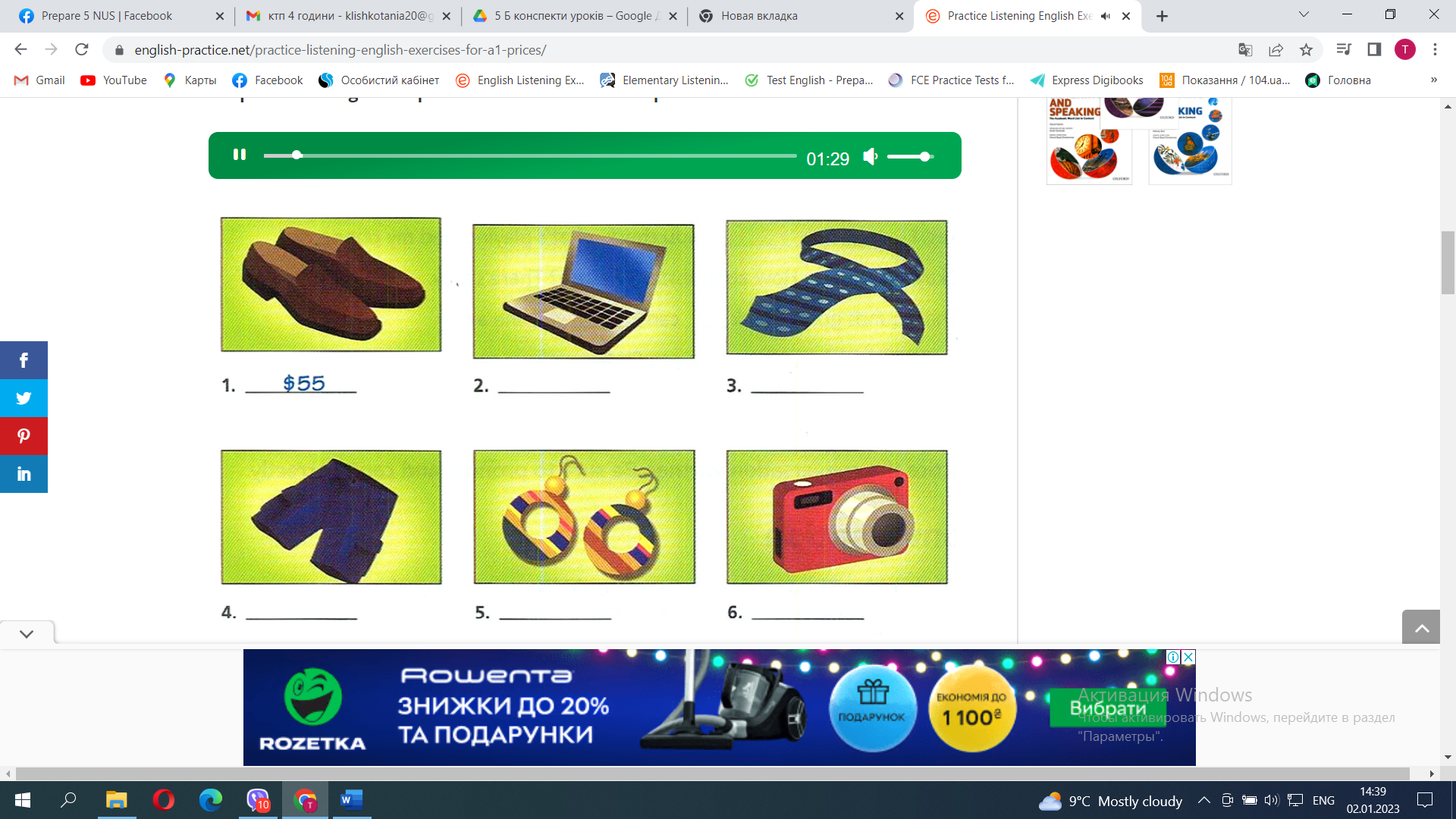 People are shopping. Listen and number the pictures (A-H) from 1 to 6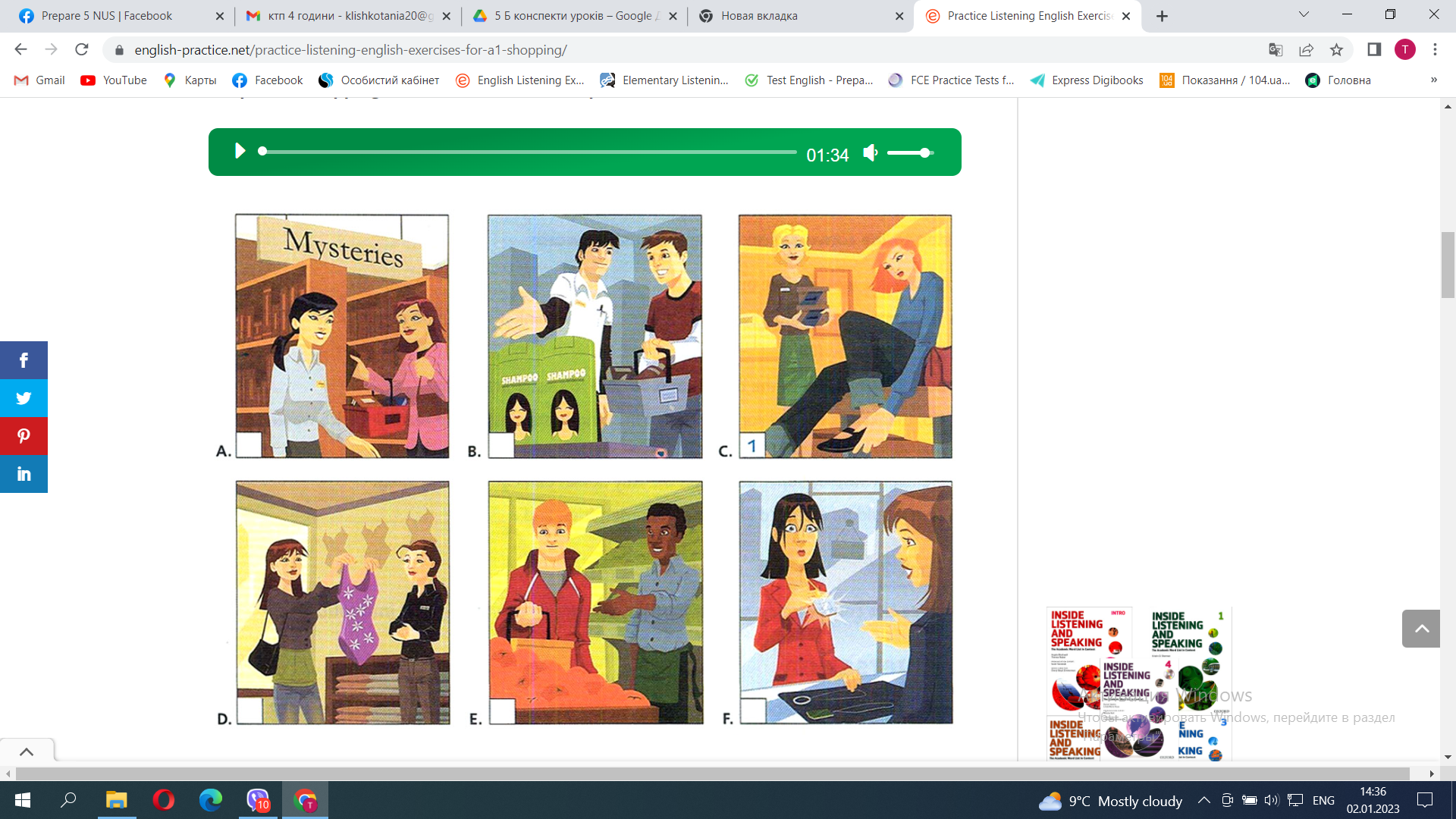 VOCABULARY AND READINGComplete the dialogue 13-18 with the given words Gina: Hey, Steve? What are you doing here?Steve: Hi, Gina! I want to buy a present for my mom`s birthday but don`t know what to choose.Gina: Look, it`s a nice 13._________________________________________ and smells great.Steve: Yes, but it`s expensive for me.Gina: Then you can buy an 14.__________________________________. It`s rainy these days.Steve: My mom has got lots of them.Gina: OK. Then buy some 15._____________ and make a 16.__________________________.Steve: That`s a good idea! Then I need colour 17.__________ to write on and 18.___________. Gina: Yes, and you can also draw a picture for her.Match the currency signs 19-24 with their names a-f 19. ______                                                     a. pence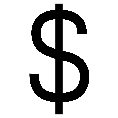 20.  ______                                                       b. hryvnia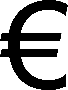 21. ______                                                    c. dollar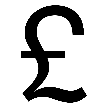 22.     ______                                                      d. pound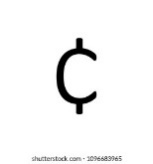 23.    ______                                                    e. euro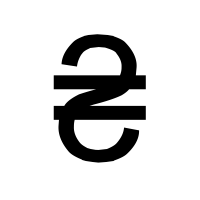 24.   ______                                                       f. cent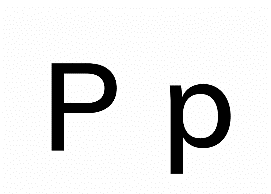 GRAMMARComplete the sentences with the correct form of need or want25. I ______________________________________ a lot of paper for my report. It`s very long.
26. Her sister ____________________________________ to become a journalist in the future.27. You ____________________________________________ to water that plant more often.28. Jane ___________________________________________ an umbrella, it`s raining outside.29. Children __________________________ to make a beautiful birthday card for their friend.30. Look! It`s a sweets shop. I_________________________ some chocolate and an ice-cream.Complete the sentences with too and a suitable adjective31. This rucksack is _______________________________________________. I can`t buy it.32. My granny is ______________________________________. She can`t see and hear well.33. This book is __________________________________________________. I don`t like it.34. My maths test is_______________________________________________. I can`t write it.35. He can`t reach the upper shelf. He is ___________________________________________.36. It`s ___________________________________________outside. We don`t want to go out.Your mark__________sweets           paper         perfume        birthday card          scissors             umbrella